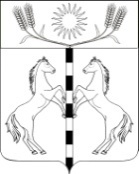 ПОСТАНОВЛЕНИЕАДМИНИСТРАЦИЯ КАНЕЛОВСКОГО СЕЛЬСКОГО ПОСЕЛЕНИЯСТАРОМИНСКОГО РАЙОНАот 10.04.2020                                                                                                                               № 36ст.КанеловскаяОб утверждении положения о выдаче разрешения на выполнение авиационных работ, парашютных прыжков, демонстрационных полетов воздушных судов, полетов беспилотных воздушных судов (за исключением полетов беспилотных воздушных судов с максимальной взлетной массой менее 0,25 кг), подъемов привязанных аэростатов над населенными пунктами Канеловского сельского поселения Староминского района, посадки (взлета) на расположенные в границах населенных пунктов Канеловского сельского поселения Староминского района площадки, сведения о которых не опубликованы в документах аэронавигационной информацииВ соответствии с пунктом 49 Федеральных правил использования воздушного пространства Российской Федерации, утвержденных постановлением Правительства Российской Федерации от 11 марта 2010 года №138, пунктом 40.5 Федеральных авиационных правил «Организация планирования использования воздушного пространства Российской Федерации», утвержденных приказом Минтранса России от 16 января 2012 года № 6, статьей 31 Устава Канеловского сельского поселения Староминского района,  п о с т а н о в л я ю:1. Утвердить:1.1. положение о выдаче разрешения на выполнение авиационных работ, парашютных прыжков, демонстрационных полетов воздушных судов, полетов беспилотных воздушных судов (за исключением полетов беспилотных воздушных судов с максимальной взлетной массой менее 0,25 кг), подъемов привязных аэростатов над населенными пунктами Канеловского сельского поселения Староминского района, посадки   (взлета) на расположенные в границах населенных пунктов Канеловского сельского поселения Староминского района площадки, сведения о которых не опубликованы в документах аэронавигационной информации (приложение №1);1.2. форму заявления о выдаче разрешения на выполнение авиационных работ, парашютных прыжков, демонстрационных полетов воздушных судов, полетов беспилотных воздушных судов (за исключением полетов беспилотных воздушных судов с максимальной взлетной массой менее 0,25 кг), подъемов привязных аэростатов над населенными пунктами Канеловского сельского поселения Староминского района, посадки (взлета) на расположенные в границах населенных пунктов Канеловского сельского поселения Староминского района, площадки, сведения о которых не опубликованы в документах аэронавигационной информации (приложение  № 2);1.3. форму разрешения на выполнение авиационных работ, парашютных прыжков, демонстрационных полетов воздушных судов, полетов беспилотных воздушных судов (за исключением полетов беспилотных воздушных судов с максимальной взлетной массой менее 0,25 кг), подъемов привязных аэростатов над населенными пунктами Канеловского сельского поселения Староминского района, посадки (взлета) на расположенные в границах населенных пунктов Канеловского сельского поселения Староминского района площадки, сведения о которых не опубликованы в документах аэронавигационной информации (приложение № 3);1.4. форму решения об отказе в выдаче разрешения на выполнение авиационных работ, парашютных прыжков, демонстрационных полетов воздушны; судов, полетов беспилотных воздушных судов (за исключением полетов беспилотных воздушных судов с максимальной взлетной массой менее 0,25 кг), подъемов привязных аэростатов над населенными пунктами Канеловского сельского поселения Староминского района, посадки (взлета) на расположенные в границах населенных пунктов Канеловского сельского поселения Староминского района площадки, сведения о которых не опубликованы в документах аэронавигационной информации (приложение № 4).2. Старшему инспектору администрации Канеловского сельского поселения Староминского района (Костенко) обнародовать настоящее постановление в установленных местах и разместить его на официальном сайте органов местного самоуправления Канеловского сельского поселения Староминского района в сети «Интернет».3. Постановление вступает в силу после его официального обнародования.ГлаваКанеловского сельского поселенияСтароминского района                                                                           Л.Г. ИндылоПРИЛОЖЕНИЕ № 1УТВЕРЖДЕНОпостановлением администрацииКанеловского сельского поселенияСтароминского районаот 10.04.2020 № 36ПОЛОЖЕНИЕо выдаче разрешения на выполнение авиационных работ, парашютных прыжков, демонстрационных полетов воздушных судов, полетов беспилотных воздушных судов (за исключением полетов беспилотных воздушных судов с максимальной взлетной массой менее 0,25 кг), подъемов привязных аэростатов над населенными пунктами Канеловского сельского поселения Староминского района, посадки (взлета) на расположенные в границах населенных пунктов Канеловского сельского поселения Староминского района площадки, сведения о которых не опубликованы в документах аэронавигационной информацииРаздел I. Общие положения1.1. Настоящее Положение определяет порядок выдачи разрешения на выполнение: авиационных работ, парашютных прыжков, демонстрационных полетов воздушных судов, полетов беспилотных воздушных судов (за исключением полетов беспилотных воздушных судов с максимальной взлетной массой менее 0,25 кг), подъемов привязных аэростатов над населенными пунктами Канеловского сельского поселения Староминского района, посадки (взлета) на расположенные в границах населенных пунктов Канеловского сельского поселения Староминского района площадки, сведения о которых не опубликованы в документах аэронавигационной информации (далее -разрешение).Раздел II. Порядок выдачи разрешения2.1. Для получения разрешения юридические, физические лица, в том числе индивидуальные предприниматели или их уполномоченные представители (далее - заявитель) в срок не позднее чем за 15 рабочих дней до дня планируемого выполнения авиационных работ, парашютных прыжков, демонстрационных полетов воздушных судов, полетов беспилотных воздушных судов (за исключением полетов беспилотных воздушных судов с максимальной взлетной массой менее 0,25 кг), подъемов привязных аэростатов над населенными пунктами Канеловского сельского поселения Староминского района, посадки (взлета) на расположенных в границах населенных пунктов Канеловского сельского поселения Староминского района площадки, сведения о которых не опубликованы в документах аэронавигационной информации, направляют в администрацию Канеловского сельского поселения Староминского района заявление о выдаче разрешения по форме, утвержденной  приложением №2 к настоящему постановлению.Прием заявлений, выдача разрешения или решения об отказе в выдаче разрешения осуществляется администрацией Канеловского сельского поселения Староминского района) (далее - Уполномоченный орган) по адресу: Краснодарский край, Староминский район, ст. Канеловская, ул. Ленина 1382.2. К заявлению прилагаются следующие документы:1) копии документа, удостоверяющего личность заявителя (если заявителем является физическое лицо, в том числе индивидуальный предприниматель);2) копия документа, подтверждающего полномочия лица на осуществление действий от имени заявителя (в случае обращения представителя заявителя);3) копия правоустанавливающего документа на воздушное судно либо выписка из Единого государственного реестра прав на воздушные суда и сделок с ними;4) копия договора обязательного страхования ответственности владельца воздушного судна перед третьими лицами в соответствии с Воздушным кодексом Российской Федерации или полис (сертификат) к данному договору.2.2.1. Предоставление документов, указанных в подпунктах 3-4 пункта 2.2 раздела II настоящего Положения, не требуется, если заявитель является обладателем сертификата эксплуатанта, выданного в соответствии с требованиями Приказа Минтранса России от 13.08.2015 № 246                                    «Об утверждении Федеральных авиационных правил «Требования к юридическим лицам, индивидуальным предпринимателям, осуществляющим коммерческие воздушные перевозки. Форма и порядок выдачи документа, подтверждающего соответствие юридических лиц, индивидуальных предпринимателей, осуществляющих коммерческие воздушные перевозки, требованиям федеральных авиационных правил». Заявитель предоставляет копию сертификат эксплуатанта.2.2.2. Предоставление документов, указанных в подпунктах 3-4 пункта 2.2 раздела II настоящего Положения, не требуется, если заявитель относится к государственной авиации. Заявитель предоставляет документ, подтверждающий годность заявленного государственного воздушного судна к эксплуатации (выписка из формуляра воздушного судна с записью о годности к эксплуатации).2.2.3. Предоставление документов, указанных в подпунктах 3 - 4 пункта 2.2 раздела II настоящего Положения, не требуется при выполнении работ на сверхлегком пилотируемом гражданском воздушном судне с массой конструкции  и менее и при выполнении полетов беспилотного гражданского воздушного судна  с максимальной взлетной массой  и менее. Заявитель предоставляет копию документа, подтверждающего технические характеристики воздушного судна (паспорт, формуляр или руководство пользователя воздушного судна с указанием его максимальной взлетной массы (массы конструкции).2.2.4. Не требуется разрешение для выполнения визуальных полетов беспилотного воздушного судна с максимальной взлетной массой до 30 кг осуществляемых в пределах прямой видимости в светлое время суток на высотах менее 150 метров от земной или водной поверхности:а) вне диспетчерских зон аэродромов гражданской авиации, районов аэродромов (вертодромов) государственной и экспериментальной авиации, запретных зон, зон ограничения полетов, специальных зон, воздушного пространства над местами проведения публичных мероприятий, официальных спортивных соревнований, а также охранных мероприятий, проводимых в соответствии с Федеральным законом «О государственной охране»;б) на удалении не менее 5 км от контрольных точек неконтролируемых аэродромов и посадочных площадок.2.3. Заявление регистрируется Уполномоченным органом в день его поступления.2.4. Заявление рассматривается Уполномоченным органом в течение 5 рабочих ней со дня регистрации в Уполномоченном органе.2.5. Решение об отказе в выдаче разрешения принимается по следующим основаниям:1) заявителем не представлены документы, указанные в пункте 2.2 раздела II, подпункта 2.2.1, 2.2.2, 2.2.3 пункта 2.2 раздела II настоящего Положения;2) заявление о выдаче разрешения оформлено с нарушением требований настоящего Положения либо направлено в Уполномоченный орган с нарушением сроков, указанных в пункте 2.1 раздела II настоящего Положения.2.6. При отсутствии оснований, предусмотренных пунктом 2.5 раздела II настоящего Положения, принимается решение о выдаче разрешения.2.7. Решение о выдаче разрешения или об отказе в выдаче разрешения принимается руководителем Уполномоченного органа, либо лицом, исполняющим его обязанности, по основаниям, установленным в пунктах 2.5 и 2,6 раздела II настоящего Положения.Разрешение или решение об отказе в выдаче разрешения подписывается руководителем Уполномоченного органа либо лицом, исполняющим его обязанности.Указанные разрешение или решение об отказе в выдаче разрешения выдаются заявителю способом, указанным в заявлении, не позднее 7 рабочих дней со дня его регистрации в Уполномоченном органе.Глава Канеловского сельского поселенияСтароминского района                                                                           Л.Г. ИндылоПРИЛОЖЕНИЕ № 2УТВЕРЖДЕНОпостановлением администрацииКанеловского сельского поселенияСтароминского районаот 10.04.2020 года  № 36Главе Канеловского сельского поселенияСтароминского района__________________(Ф.И.О. главы)от _________________________________________________________________ (наименование юридического лица; фамилия, имя, отчество физического лица)__________________________________ __________________________________ (адрес места нахождения/жительства)телефон: ________ , факс ___________эл. почта:_________________________Заявлениео выдаче разрешения на выполнение авиационных работ, парашютных прыжков, демонстрационных полетов воздушных судов, полетов беспилотных воздушных судов (за исключением полетов беспилотных воздушных судов с максимальной взлетной массой менее 0,25 кг), подъемов привязных аэростатов над населенными пунктами Канеловского сельского поселения Староминского района посадки (взлета) на расположенные в границах населенных пунктов Канеловского сельского поселения Староминского района площадки, сведения о которых не опубликованы в документах аэронавигационной информацииПрошу выдать разрешение на выполнение над населенными пунктами  Канеловского сельского поселения Староминского района ______________________________________________________________________________________ (авиационных работ, парашютных прыжков, подъема привязных аэростате , демонстрационных полетов, полетов беспилотных воздушных судов (за исключением полетов беспилотных воздушных судов с максимальной взлетной массой менее 0,25 кг), посадки (взлета) на площадку)с целью:________________________________________________________________________________________________________________________________________на воздушном судне:________________________________________________________________________________________________________________________________________ (указать количество и тип воздушных судов, государственный регистрационный (опознавательный) знак воздушного судна (если известно заранее) место использования воздушного пространства (посадки (взлета)):________________________________________________________________________________________________________________________________________ (район проведения авиационных работ, демонстрационных полетов, посадочные площадки, площадки приземления парашютистов, место подъема привязного аэростата, полетов беспилотных воздушных судов (за исключением полетов беспилотных воздушных судов с максимальной взлетной массой менее 0,25 кг)срок использования воздушного пространства:дата начала использования: ___________________________________________,дата окончания использования: ________________________________________,время использования воздушного пространства (посадки (взлета)):____________________________________________________________________ (планируемое время начала и окончания использования воздушного пространства)Разрешение или решение об отказе в выдаче разрешения прошу выдать: лично / направить по электронной почте / направить почтовым отправлением (нужное : подчеркнуть).Приложение:____________________________________________________________________ ____________________________________________________________________ ____________________________________________________________________ (документы, прилагаемые к заявлению)«____»___________20__г.			 (подпись, расшифровка подписи)Глава Канеловского сельского поселенияСтароминского района                                                                           Л.Г. ИндылоПРИЛОЖЕНИЕ № 3УТВЕРЖДЕНОпостановлением администрацииКанеловского сельского поселенияСтароминского районаот 10.04. 2020 года  № 36Разрешение на выполнение авиационных работ, парашютных прыжков,демонстрационных полетов воздушных судов, полетов беспилотных воздушных судов (за исключением полетов беспилотных воздушных судов с максимальной взлетной массой менее 0,25 кг), подъемов привязных аэростатов над населенными пунктами  Канеловского сельского поселения Староминского района, посадки (взлета) на расположенные в границах населенных пунктов Канеловского сельского поселения Староминского района площадки, сведения о которых не опубликованы в документах аэронавигационной информации (нужное подчеркнуть)Рассмотрев Ваше заявление от «___» _____________ 20__ г., администрация Канеловского сельского поселения Староминского района в соответствии с пунктом 49 Федеральных правил использования воздушного пространства Российской Федерации, Утвержденных Постановлением Правительства Российской Федерации от 11 марта 2010 года № 138, пунктом 40.5 Федеральных авиационных правил «Организация планирования использования воздушного пространства Российской Федерации», утвержденных приказом Минтранса России от 16 января 2012 года № 6, разрешает:________________________________________________________________________________________________________________________________________(наименование юридического лица; фамилия, имя, отчество физического лица) адрес места нахождения (жительства):________________________________________________________________________________________________________________________________________выполнение _________________________________ над населенными пунктами Канеловского сельского поселения Староминского района с целью:________________________________________________________________________________________________________________________________________(цель проведения запрашиваемого вида деятельности)на воздушном судне (воздушных судах):________________________________________________________________________________________________________________________________________(указать количество и тип воздушных судов)государственный регистрационный (опознавательный знак(и):________________________________________________________________________________________________________________________________________ (указать, если заранее известно)место использования воздушного пространства (посадки (взлета)):________________________________________________________________________________________________________________________________________(район проведения авиационных работ, демонстрационных полетов, полетов беспилотных воздушных судов (за исключением полетов беспилотных воздушных судов с максимальной взлетной массой менее 0,25 кг), посадочные площадки, площадки приземления парашютистов, место подъема привязного аэростата)Сроки использования воздушного пространства над населенными пунктами  Канеловского сельского поселения Староминского района: ____________________________________________________________________________________________________________________________________________________________________________________________________________(дата (даты) и временной интервал проведения запрашиваемого видадеятельности)____________________________________/Ф.И.О. должность подписывающего/ (подпись)Глава Канеловского сельского поселенияСтароминского района                                                                           О.А.ТкачеваПРИЛОЖЕНИЕ № 4УТВЕРЖДЕНОпостановлением администрацииКанеловского сельского поселенияСтароминского районаот 10.04. 2020 года  № 36	Решениеоб отказе в выдаче разрешения на выполнение авиационных работ, парашютных прыжков, демонстрационных полетов воздушных судов, полетов беспилотных воздушных судов (за исключением полетов беспилотных воздушных судов с максимальной взлетной массой менее 0,25 кг), подъемов привязных аэростатов над населенными пунктами Канеловского сельского поселения Староминского района, посадки (взлета) на расположенные в границах населенных пунктов Канеловского сельского поселения Староминского района площадки, сведения о которых не опубликованы в документах аэронавигационной информацииРассмотрев Ваше заявление от «___» __________ 20___ г., администрация Канеловского сельского поселения Староминского района в соответствии с пунктом 49 Федеральных правил использования воздушного пространства Российской Федерации, утвержденных Постановлением Правительства Российской Федерации от 11.марта.2010 года № 138, пунктом 40.5 Федеральных авиационных правил «Организация планирования использования воздушного пространства Российской Федерации», утвержденных приказом Минтранса России от 16 января 2012 года № 6, отказывает в выдаче________________________________________________________________________________________________________________________________________(наименование юридического лица, фамилия, имя, отчество физического лица)адрес места нахождения (жительства):________________________________________________________________________________________________________________________________________разрешения на выполнение авиационных работ парашютных прыжков, демонстрационных полетов воздушных судов, полетов беспилотных воздушных судов (за исключением полетов беспилотных воздушных судов с максимальной взлетной массой менее 0,25 кг), подъемов привязных аэростатов над населенными пунктами Канеловского сельского поселения Староминского района, посадки (взлета) на расположенные в границах населенных пунктов Канеловского сельского поселения Староминского района площадки в связи с:________________________________________________________________________________________________________________________________________(основания для отказа, в соответствии с п. 2.5 Приложения №1 к постановлению)____________________________________/Ф.И.О. должность подписывающего/ (подпись) М.П.Глава Канеловского сельского поселенияСтароминского района                                                                           Л.Г. Индыло